Supplemental Figure 4. Disease-free survival (DFS) by age in early-stage rectal cancers. The Kaplan-Meier survival curves are shown for a period of 10 years. The survival curves begin to separate towards the end of the routine follow-up period of 5 years.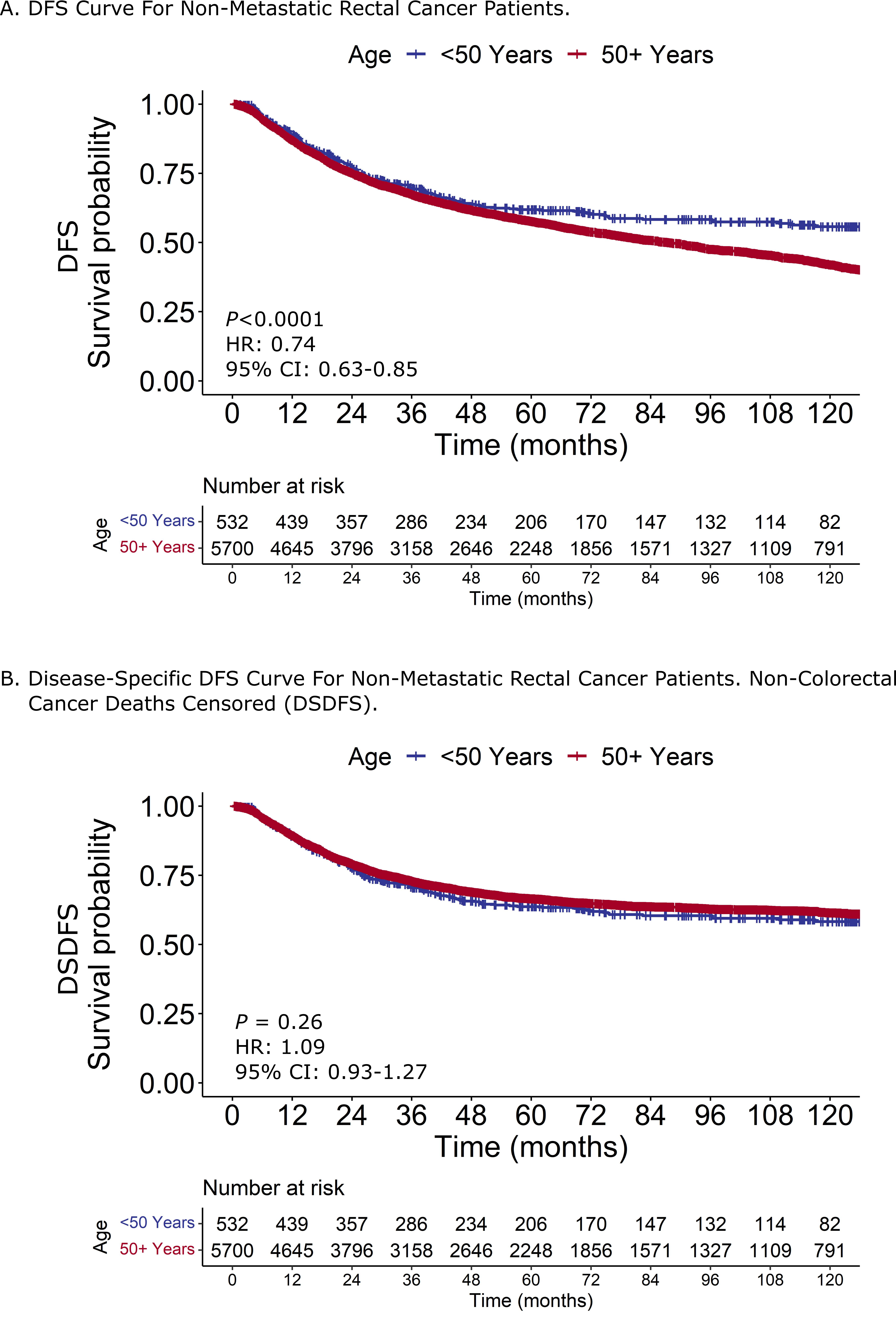 